1.Subject of these Test Guidelines2.Material Required2.12.22.3The seed should meet the minimum requirements for germination, species and analytical purity, health and moisture content, specified by the competent authority.2.42.53.Method of Examination3.1Number of Growing CyclesThe minimum duration of tests should normally be two independent growing cycles.The two independent growing cycles should be in the form of two separate plantings.The testing of a variety may be concluded when the competent authority can determine with certainty the outcome of the test.3.2Testing PlaceTests are normally conducted at one place.  In the case of tests conducted at more than one place, guidance is provided in TGP/9 “Examining Distinctness”. 3.3Conditions for Conducting the ExaminationThe tests should be carried out under conditions ensuring satisfactory growth for the expression of the relevant characteristics of the variety and for the conduct of the examination.3.3.2The optimum stage of development for the assessment of each characteristic is indicated by a number in the Table of Characteristics.  The stages of development denoted by each number are described in Chapter 8.The recommended type of plot in which to observe the characteristic is indicated by the following key in the Table of Characteristics:3.4Test DesignTest Design3.5Additional TestsAdditional TestsAdditional tests, for examining relevant characteristics, may be established.Additional tests, for examining relevant characteristics, may be established.4.Assessment of Distinctness, Uniformity and Stability4.1Distinctness 4.1.1General RecommendationsIt is of particular importance for users of these Test Guidelines to consult the General Introduction prior to making decisions regarding distinctness.  However, the following points are provided for elaboration or emphasis in these Test Guidelines. 4.1.2Consistent DifferencesThe differences observed between varieties may be so clear that more than one growing cycle is not necessary.  In addition, in some circumstances, the influence of the environment is not such that more than a single growing cycle is required to provide assurance that the differences observed between varieties are sufficiently consistent.  One means of ensuring that a difference in a characteristic, observed in a growing trial, is sufficiently consistent is to examine the characteristic in at least two independent growing cycles.4.1.3Clear DifferencesDetermining whether a difference between two varieties is clear depends on many factors, and should consider, in particular, the type of expression of the characteristic being examined, i.e. whether it is expressed in a qualitative, quantitative, or pseudo-qualitative manner.  Therefore, it is important that users of these Test Guidelines are familiar with the recommendations contained in the General Introduction prior to making decisions regarding distinctness.4.1.44.1.5Method of Observation The recommended method of observing the characteristic for the purposes of distinctness is indicated by the following key in the Table of Characteristics (see document TGP/9 “Examining Distinctness”, Section 4 “Observation of characteristics”):Type of observation:  visual (V) or measurement (M)“Visual” observation (V) is an observation made on the basis of the expert’s judgment.  For the purposes of this document, “visual” observation refers to the sensory observations of the experts and, therefore, also includes smell, taste and touch.  Visual observation includes observations where the expert uses reference points (e.g. diagrams, example varieties, side-by-side comparison) or non-linear charts (e.g. color charts).  Measurement (M) is an objective observation against a calibrated, linear scale e.g. using a ruler, weighing scales, colorimeter, dates, counts, etc.In cases where more than one method of observing the characteristic is indicated in the Table of Characteristics (e.g. VG/MG), guidance on selecting an appropriate method is provided in document TGP/9, Section 4.2.4.2Uniformity4.2.1It is of particular importance for users of these Test Guidelines to consult the General Introduction prior to making decisions regarding uniformity.  However, the following points are provided for elaboration or emphasis in these Test Guidelines: The assessment of uniformity should be according to the recommendations for cross-pollinated varieties in the General Introduction.4.3Stability4.3.1In practice, it is not usual to perform tests of stability that produce results as certain as those of the testing of distinctness and uniformity.  However, experience has demonstrated that, for many types of variety, when a variety has been shown to be uniform, it can also be considered to be stable.4.3.2Where appropriate, or in cases of doubt, stability may be further examined by testing a new seed or plant stock to ensure that it exhibits the same characteristics as those shown by the initial material supplied.5.Grouping of Varieties and Organization of the Growing TrialGrouping of Varieties and Organization of the Growing TrialGrouping of Varieties and Organization of the Growing Trial5.1The selection of varieties of common knowledge to be grown in the trial with the candidate varieties and the way in which these varieties are divided into groups to facilitate the assessment of distinctness are aided by the use of grouping characteristics.The selection of varieties of common knowledge to be grown in the trial with the candidate varieties and the way in which these varieties are divided into groups to facilitate the assessment of distinctness are aided by the use of grouping characteristics.The selection of varieties of common knowledge to be grown in the trial with the candidate varieties and the way in which these varieties are divided into groups to facilitate the assessment of distinctness are aided by the use of grouping characteristics.5.2Grouping characteristics are those in which the documented states of expression, even where produced at different locations, can be used, either individually or in combination with other such characteristics: (a) to select varieties of common knowledge that can be excluded from the growing trial used for examination of distinctness; and (b) to organize the growing trial so that similar varieties are grouped together.Grouping characteristics are those in which the documented states of expression, even where produced at different locations, can be used, either individually or in combination with other such characteristics: (a) to select varieties of common knowledge that can be excluded from the growing trial used for examination of distinctness; and (b) to organize the growing trial so that similar varieties are grouped together.Grouping characteristics are those in which the documented states of expression, even where produced at different locations, can be used, either individually or in combination with other such characteristics: (a) to select varieties of common knowledge that can be excluded from the growing trial used for examination of distinctness; and (b) to organize the growing trial so that similar varieties are grouped together.5.3The following have been agreed as useful grouping characteristics:The following have been agreed as useful grouping characteristics:The following have been agreed as useful grouping characteristics:5.4Guidance for the use of grouping characteristics, in the process of examining distinctness, is provided through the General Introduction and document TGP/9 “Examining Distinctness”.Guidance for the use of grouping characteristics, in the process of examining distinctness, is provided through the General Introduction and document TGP/9 “Examining Distinctness”.Guidance for the use of grouping characteristics, in the process of examining distinctness, is provided through the General Introduction and document TGP/9 “Examining Distinctness”.6.Introduction to the Table of Characteristics6.1Categories of Characteristics6.1.1Standard Test Guidelines Characteristics
Standard Test Guidelines characteristics are those which are approved by UPOV for examination of DUS and from which members of the Union can select those suitable for their particular circumstances.6.1.2Asterisked Characteristics
Asterisked characteristics (denoted by *) are those included in the Test Guidelines which are important for the international harmonization of variety descriptions and should always be examined for DUS and included in the variety description by all members of the Union, except when the state of expression of a preceding characteristic or regional environmental conditions render this inappropriate.6.2States of Expression and Corresponding Notes                                                                                                                                                                                            6.2.1States of expression are given for each characteristic to define the characteristic and to harmonize descriptions.  Each state of expression is allocated a corresponding numerical note for ease of recording of data and for the production and exchange of the description.6.2.2All relevant states of expression are presented in the characteristic.6.2.3Further explanation of the presentation of states of expression and notes is provided in document TGP/7 “Development of Test Guidelines”.6.3Types of Expression
An explanation of the types of expression of characteristics (qualitative, quantitative and pseudo-qualitative) is provided in the General Introduction.
6.4Example Varieties
Where appropriate, example varieties are provided to clarify the states of expression of each characteristic.
6.5Legend7.Table of Characteristics/Tableau des caractères/Merkmalstabelle/Tabla de caracteresEnglishEnglishfrançaisfrançaisdeutschespañolExample VarietiesExemplesBeispielssortenVariedades ejemploNote/Nota1.(*)QLMG|C(+)diploiddiploidKingstown (Ac)2tetraploidtetraploidBardot (Acap), Kromi (As)4hexaploidhexaploidListra (Ag)62.QNVG|B/VS|A(a)20-2920-2920-2920-29erecterect1erect to semi-erecterect to semi-erect2semi-erectsemi-erect3semi-erect to mediumsemi-erect to medium4mediummediumAllure (Acap)5medium to semi-prostratemedium to semi-prostrate6semi-prostratesemi-prostrate7semi-prostrate to prostratesemi-prostrate to prostrate8prostrateprostrateEmerald (As)93.QNMS|A/VG|B20-2920-2920-2920-29very shortvery short1very short to shortvery short to short2shortshort3short to mediumshort to medium4mediummedium5medium to tallmedium to tall6talltall7tall to very talltall to very tall8very tallvery tall94.(*)QNVG|B/VS|A20-2920-2920-2920-29very lightvery light1very light to lightvery light to light2lightlightProminent (As)3light to mediumlight to medium4mediummediumBardot (Acap)5medium to darkmedium to dark6darkdark7dark to very darkdark to very dark8very darkvery dark95.(*)QNVG|B/VS|A20-2920-2920-2920-29very narrowvery narrow1very narrow to narrowvery narrow to narrow2narrownarrow3narrow to mediumnarrow to mediumBardot (Acap)4mediummediumAllure (Acap)5medium to broadmedium to broadLitenta (Acap)6broadbroad7broad to very broadbroad to very broad8very broadvery broad96.QNVG|B/VS|A(+)absent or very weakabsent or very weakProminent (As)1very weak to weakvery weak to weak2weakweakMalvern (Acap)3weak to mediumweak to medium4mediummediumBardot (Acap)5medium to strongmedium to strong6strongstrongLitenta (Acap)7strong to very strongstrong to very strong8very strongvery strongSefton (Acap)97.QNVG|B/VS|A(a)30-3930-3930-3930-39erecterect1erect to semi-erecterect to semi-erect2semi-erectsemi-erect3semi-erect to mediumsemi-erect to medium4mediummedium5medium to semi-prostratemedium to semi-prostrate6semi-prostratesemi-prostrate7semi-prostrate to prostratesemi-prostrate to prostrate8prostrateprostrate98.QNMS|A/VG|B30-3930-3930-3930-39very shortvery short1very short to shortvery short to short2shortshort3short to mediumshort to medium4mediummedium5medium to longmedium to long6longlong7long to very longlong to very long8very longvery long99.QNVG|B/VS|A30-3930-3930-3930-39very lightvery light1very light to lightvery light to light2lightlight3light to mediumlight to medium4mediummedium5medium to darkmedium to dark6darkdark7dark to very darkdark to very dark8very darkvery dark910(*)QNMG|B/MS|A(+)very earlyvery early1very early to earlyvery early to early2earlyearlyHighland (Acap), Kingstown (Ac)3early to mediumearly to medium4mediummediumTracenta (Acap)5medium to latemedium to late6latelate7late to very latelate to very late8very latevery late911(*)QNMS|A(+)(b)50-5850-5850-5850-58very shortvery short1very short to shortvery short to short2shortshortKingstown (Ac)3short to mediumshort to medium4mediummediumLitenta (Acap)5medium to longmedium to long6longlong7long to very longlong to very long8very longvery long912(*)QNMS|A(+)50-5850-5850-5850-58very narrowvery narrow1very narrow to narrowvery narrow to narrow2narrownarrowProminent (As)3narrow to mediumnarrow to medium4mediummediumExeter (Acap), Tracenta (Acap)5medium to broadmedium to broad6broadbroad7broad to very broadbroad to very broad8very broadvery broad913QNMS|A50-5850-5850-5850-58very lowvery low1very low to lowvery low to low2lowlow3low to mediumlow to medium4mediummedium5medium to highmedium to high6highhigh7high to very highhigh to very high8very highvery high914(*)QNMS|A(+)(b)60-6860-6860-6860-68very shortvery short1very short to shortvery short to short2shortshortBardot (Acap), Prominent (As)3short to mediumshort to medium4mediummediumKingstown (Ac), Tracenta (Acap)5medium to longmedium to long6longlongListra (Ag)7long to very longlong to very long8very longvery long915QNMS|A(+)(b)60-6860-6860-6860-68very shortvery short1very short to shortvery short to short2shortshort3short to mediumshort to mediumBardot (Acap)4mediummediumTracenta (Acap)5medium to longmedium to longExeter (Acap)6longlong7long to very longlong to very long8very longvery long916QNMS|A(+)(b)60-6860-6860-6860-68very shortvery short1very short to shortvery short to short2shortshortKromi (As)3short to mediumshort to medium4mediummediumTracenta (Acap)5medium to longmedium to long6longlong7long to very longlong to very long8very longvery long9CharacteristicsExample VarietiesNoteCharacteristicsExample VarietiesNote[End of document]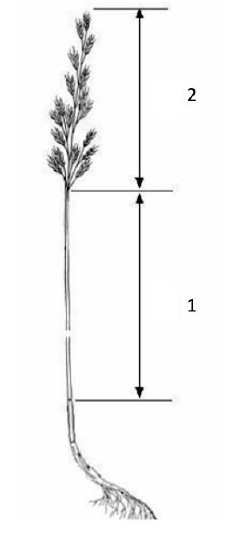 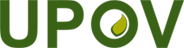 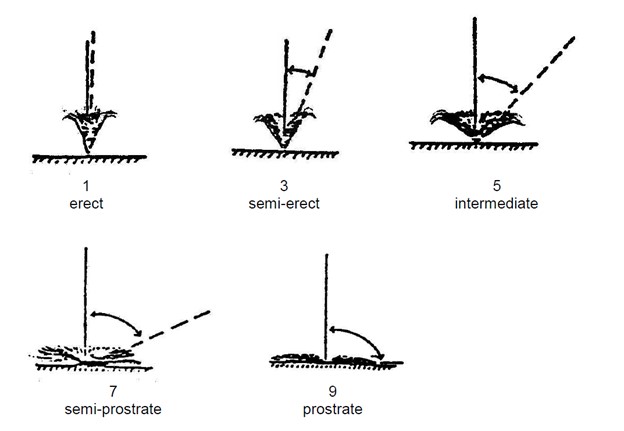 